INTERNATIONAL FEDERATIONMAJORETTES SPORT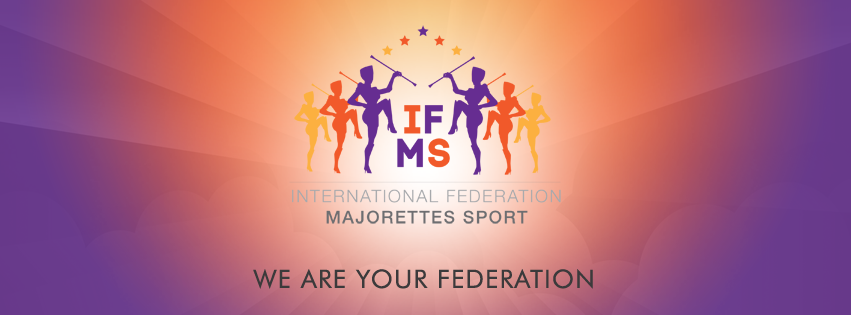 RULEBOOK OF IFMSVALID FROM 01.07.2013UPDATES  30.09.2014UPDATES 30.09.2015UPDATES 30.09.2016translated from the Czech languageCONTENTCONTENT	21	COMPETITION disciplines / EQUIPMENT	32	The competition participants	43	AGE CATEGORIES	54	DISCIPLINES	64.1	GROUPS:	64.2	SOLO, duo-trio, mini formaTION BAT, MACE, FLAG, POM, MIX	64.3	MARCHING DEFILE	64.4	STAGE routine	75	PRINCIPLES OF EVALUATION:	105.1	AREA A CRITERIA CHARACTERISTICS - CHOREOGRAPHY AND COMPOSITION	105.2	AREA B CRITERIA CHARACTERISTICS - MOVEMENT TECHNIQUE	155.3	AREA C CRITERIA CharaCteristiCS - EQUIPMENT WORK	205.4	AREA D CRITERIA CharaCteristiCS - TECHNICAL PENALISATIONS	266	SPECIFICS AND REQUIRED ELEMENTS FOR INDIVIDUAL DISCIPLINES	296.1	disciplines baton, mace, flag	296.2	discipline – pom-pom	306.3	Discipline show	316.4	Discipline MIX -  abbrevation MIX	316.5	Discipline classical mojorette – BATON – abbrevation CLASSIC, equipment drums	327	Music for competition programs	348	Costumes, outfit of competitors	359	Course of the competition	37COMPETITION disciplines / EQUIPMENTSection BATON - abbreviation-BAT, section MACE – abbreviation MACE, section (BATON) FLAG– abbreviation FLAGOne or two pieces baton for majorette (two batons - - a separate discipline solo baton seniors)One piece MACE for majoretteMACE is made of wood. It can also contain metallic elements.  Shoulder length - from 80 to 110 cm.  Weight - from 500 to 750 g.  The knob can be additionally decorated with folds and pompons (fringes).  The MACE spike must have a protective cap.technical penalisation 0,5 point for breaking the rules(the penalisations are counted)One or two pieces FLAG for majorette, Flag may be ended at one or both endsLength BATON minimal 70 cmdimension substance min. 40x50 cm or 200 cm², recommended grammage 85 g / m2 (transparent fabric isn´t allowed)technical penalisation 0,5 point for breaking the rules (the penalisations are counted)No additional equipment (scarves, etc.) is not allowed to competition Section POM-POM - abbreviation POMTwo basic pieces of pom-pom for competitorsSection SHOW  - the abbreviation SHOWChoreography has to have a name that represents a themeProps scenery, any tool (except BAT,POM, FLAG, MACE) are allowedSection MIX  - the abbreviation MIXIn one group must be used a combination of two tools.BAT and POMBAT and FLAGPOM and FLAGOther props in all sections:Other props means mascots, flags, banners, table with the designation of competitors, city, state, sponsor, or other objects that are not part of the choreographies.These props must not be located on an area of marching parade on the competitive stage and its protective zone.These props can be used only in the area for the audience. Even in this using, props must not interfere with competition performance and obstruct view of judge. In this case, the penalty will be applied in the evaluation of choreography.The competition participantsGroups on reinforcement schedules (lists of named)8 -25 membersIn the BAT, POM, SHOW, MIX, MACE and FLAG - must be the dominant number of girls (women)Small formation reinforcement schedules (lists of named)soloduo or triomini formation 4 – 7 personsThe same majorette may compete only once in each discipline, ie in solo, duo-trio, the minis utensils BAT or POM. Eg. with equipment BAT may compete in pairs, but the same can not yet compete in the trio.In small formation must be dominant number of girls (woman)Competition participants
* Registered accompaniment of competition
*  a Judge
*  Members of the team processing results
*  of Broadcasters
* Members of the organization and organizing staffs, including sound
* Honorary members of the Bureau and juries VIPAGE CATEGORIESLittlecadet – age 0-7 years (only BATON and POM-POM)cadet - age 8-11  (not MACE - MACE was originally a fighting tool – because of it it isn´t in age category cadets)juniors - age 12 to 14seniors - age 15 and overseniors solo baton: seniors younger –  age 15-19seniors solo baton : seniors older – age 20 and overgrand seniors – age 27 and overage reached in the year of the competition is decisivemerge age categories can be occupied for a few disciplines (eg. cadet+junior =  8-14 years = junior category)Championships – cadets, juniors, seniors (including seniors solo baton younger and older)  Cups, Grand Prix – Littlecadets, cadets, juniors, seniorsAge of small formationAge of all participants must comply with the age category of  formation (solo, duo-trio and mini)If this is not possible – the formation starts in the age category according to the oldest majoretteAge of groupsIn the group age of all majorettes shall comply with the age categoryIf this is not possible, it is allowed to have 20%  older majorettes in one group in the category of littlecadets, cadets, juniors and seniorsNumber of members of the group and limit of older members:the number 8-12 - limit 2the number13 - 17 - limit 3the number18 - 22 - limit 4the  number 23 - 25 limit 5Older participants may be only about one yearLittlecadets 8 years oldCadets 12 years oldJuniors 15 years oldSeniors 27 years oldIf the limit is exceeded:The group registers and starts in categories according to the oldestor the group changes the number of majorettesThe number of younger participants in the group (CAD, JUN, SEN) is not restrictedThe number of younger participans in the group  grand seniors (GRAND) is restricted. The younger competitors may be only 26 years and 20 %Number of members of the group and limit of younger members:the number 8-12 - limit 2the number 13 - 17 - limit 3the number 18 - 22 - limit 4the  number 23 - 25 limit 5The age composition of the group may be reflected in overall impression and compactness.DISCIPLINESGROUPS:Marching defile BAT, MACE, POM, CLASSICRoute length: 100 metres, width minimally 6 m The route may have up to 4 turns.Protective zone 2 m along the side lines and sufficient room behind the finish line for the conclusion of the defileTime: min. 2,30 and max. 3 minutesStage routine BAT, MACE, FLAG, POM, SHOW, MIX, CLASSICArea: 12 x 12 metresProtective zone 2 m along all sides of the stageTime: minimum 2:30 and maximum 3 minutes (without the time for entrance and exit)Time SHOW: Time: minimum 2:30 and maximum 4 minutes (without the time for entrance and exit)CLASSIC = combination defile + stage with BAT groupsEvery competing CLASIC group must undertake the marching defile and the stage routine.The marching defile and the stage routine must be compulsorily performed by the same competitors.SOLO, duo-trio, mini formaTION BAT, MACE, FLAG, POM, MIXStage routine onlyArea 12 x 12 m. Protective zone 2 m along all sides of the areaTime: minimum 1:15 and maximum 1:30 (without the time for entrance and exit)MIX: only duo-trio, mini formationMARCHING DEFILECompetition Performance StructureEntrance and startMarchPassing the finish lineFinal position, stop figureDEFILE BEGINNINGGroup EntranceThe starting group is standing ready in front of the start line. Other groups must not stand immediately behind it and interfere with the competition performance by warming up.Time MeasurementThe defile time begins to run at the moment, when the accompanying music reproduction starts. Before that, the start line must not be stepped over. Penalisation 0.10 pointsMARCH - DEFILE PERFORMANCEEvent NatureMarching and moving forward (defile) - the basic element, i.e. the marching step (walking, advancing step)The movement technique and the step technique must be adequate to the music and correctly express the event nature. The use of step elements from the dancing sport must not be dominant. Gymnastic elements are permitted, but they aren´t recommended Tempo EvennessThe defile must have a balanced tempo throughout the competition route; long skips may not be used for “catching the time”. Stopping and performing choreography at the spot is not permitted. A short stop or upstream movement are only possible to change the shape, pattern.Step TechniqueThe step must be in the rhythm and beat of the music. With knee lifting, various national schools are respected (styles and concepts), the knee lifting or heel lifting (kicking backwards) is not decisive; the knee lifting should be balanced on both sides.During the step, knees must always be slightly loose, the ankles and vamps controlled so that the step is soft and smooth. The feet must be put parallel, with the treading at the tiptoe or the fore of the foot.MARCHING DEFILE CONCLUSIONPassing the RouteThe group must pass the entire competition route and leave it behind the finish line. All competitors not went through the finish line it is  0,5 penalization by technical judgeIt is considered a choreographic shortcoming or incorrect performance, when the entire group or some competitors remain within the route.Time MeasurementTime measurement ends at the moment of the group stopping behind the finish line, as soon as the competitors take the final position and the music for the competition routine stops. The decisive moment is the stopping of the final position.Routine CompletionThe competition defile ends by the stopping of the group behind the finish line and turning back, towards the audience and the jury. A discrepancy between the end of the music and the end of the defile is considered a choreographic error. STAGE routineCompetition Performance Structure1.Entrance without music, always only upon an announcement by the announcer2.Stopping, the commencement position (stop figure)3.Competition routine4.Stopping, end of the music, the final position (stop figure)5.Exit without musicSTAGE ROUTINE ENTRANCEEntrance CharacteristicsCompetitors may enter the competition area only upon an announcement by the announcer. Penalisation for premature entrance – 0,2 points – technical judgeThe entrance must be without a musical (sound) accompaniment. It must be short, quick, and simple; it only serves for taking the initial position for the competition performance.It must not be another “small choreography”.The entrance ends with the stopping of the competitors; it must be clearly separated from the competition routine.A greeting is considered to be the taking of the basic waiting position before the actual routine, it can also be a military salute, dancing bow, head bow, arm movement, etc.Time Measurement upon Routine CommencementThe time of the stage routine is measured without the time for the entrance. The timing begins at the moment of accompanying music reproduction start.STAGE ROUTINE PERFORMANCECharacteristicsIn the choreographic composition with the BATON, MACE, FLAG a sequence of beats with the classic majorette step must be included (at least 4 classic majorette steps); dancing elements may include a major part of the choreography.The music for the competition performance must end with the end of the routine, it must not continue as the accompaniment for the exit. The completion of the routine must perfectly match the end of the music. A discrepancy between the music and the routine completion is deemed to be a choreographic error.The competition routine ends with the stopping of the competitors and the taking of the final position; it must be clearly separated from the exit by both the motion and music.Inclusion of Dancing, Gymnastic, and Acrobatic ElementsThe composition may contain elements and motives of social or folklore dances, if they correspond with the nature of the music. Gymnastic elements (e.g. balance, jumps, pirouettes, translations) may be included, if they are performed without breaching the smoothness of the routine, if they are not performed purposelessly, but in connection with an equipment element, shapes and patterns. If the gymnastic elements are performed by just several competitors in the group or solo formation, other members must not be in a static, waiting position.Time Measurement upon Routine CompletionThe timing ends as soon as the competitors take the final position and the music for the competition routine ends. A discrepancy between the end of the music and the completion of the routine is considered a choreographic error.STAGE EXITLeaving the stage (competition area) must be without a musical (sound) accompaniment. Penalisation for leaving with a musical (sound) accompaniment – 0,2 point – technical judge.The exit must be short, quick, and simple; it only serves for leaving the competition area. It must not be another “small choreography”.PRINCIPLES OF EVALUATION:The evaluation areas and criteria are set so that the judge cannot fail to evaluate and score significant attributes of the performed competition routine. It will not be decisive for the number of points whether the competitor performs the routine in a classic or modern style. It is crucial for the evaluation and scoring how is the routine composed and presented. The point scoring must be based on observed errors, shortcomings, and positives.In case of doubt, the decision will favour the competitors.The initial mark in all three areas for all competitors is 10.00 points, namely independently on the order in the starting list. The deductions are determined according to the following penalty scale:Minor errors 0.1Significant errors 0.3Severe errors 0.5 or 1.0The deduction for the performance of one element, within one performance, may not be larger than 1.0 (from one judge). Unfinished elements and falls are evaluated (deducted) separately.Repeated and aggregated errors may be included as further penalisation after the end of the routine.AREA A CRITERIA CHARACTERISTICS - CHOREOGRAPHY AND COMPOSITIONThe judge also considers the group size when evaluating the difficulty and group performance of the choreography. The group size alone is not a reason for a low or a high evaluation.Choreographies can have topic, but it isn´t decisive for the evaluation. Original topic choreography with corresponding music and costume can be evaluated with bonification. VARIETY AND DIVERSITYElement DiversityThe judge evaluates:Element selection and varietyUtilisation of dancing or gymnastic elements and also their possible excessivenessUtilisation of equipment work elementsPerformance of elements by all competitors in the same way or differently in subgroupsOriginalityRoom Utilisation DiversityThe routine should be choreographically composed so that the entire competition area is utilised. The judge evaluates: Pattern and shape selection and variety (circles, squares, rows, columns, diagonals, etc.)Shape and pattern changesStage area utilisationVarious directions utilisation (forward, backward, diagonal, sideways) Utilisation of various routes (line, arch, wave, spiral, broken line) Utilisation of moving patternsPerformance of shapes and patterns by all competitors in the same way or differently in subgroupsTempo DiversityA monotonous, unchanging tempo is a choreographic shortcoming. Competitors should not remain in the same formation, shape or pattern for too long (more than one music motive). The judge evaluates:Routine articulation according to music phrases, variation frequency after a certain number of beatsMusic nature expression, routine dynamics and tempo variability depending on the musicTempo diversity, i.e. fast and slow parts alternationsynchroniSATIONThe judge evaluates:Compactness of all members of the competition unit – the same movement maturity of the competitors, performance of demanding elements just by select group members, homogeneity of all competition unit membersSynchronisation errors during choreography performance or with individual elements - compactness of moving patterns, precision and concurrence of movements with chain actions in a rapid sequence and stop actionsCHOREOGRAPHY STRUCTUREThe judge evaluates:The choreography must flow logically, be cohesive with the rhythm and music speed (e.g. marked pauses before difficult elements are an error).Routine articulation according to music phrases (elements, changes of shapes, inclusion of waves)Accuracy, clearness, and smoothness of shape and pattern changesObserving the defile structure (start – march– final position) An error is a long choreography on the sop during the routine, after the defile finish, long skipping to catch the time and long marching backwards.Observing the stage routine structure (entrance – stopping – routine – stopping – exit)An error is: an entrance with music, a missing commencing or final position, a slow exit, an exit with music.MUSIC SELECTIONThe judge evaluates:Music suitability for the age of the competitors and their maturity, eventHarmonisation between the composition choice and the overall performance - the movement expression of the music-sound accompaniment of the performed routineMusic mix homogeneity, transitions and concurrence of music motives and individual sounds (drumming, clapping, vocal expressions, etc.)OVERALL IMPRESSION, EXPRESSIONThe judge evaluates:Audience contact – the group or solo performer projects the composition mood into its choreography - the expression should remain in the sports area, without overacting and affectation. With expression evaluation, the aesthetical expression is discerned from a mere visual effect.Group age composition effect - age balance or diversity of the group or solo formationLevel of cooperation of the competitors on a unified comprehensive performance, on a group performanceIdentical technical perfection and movement maturity with all members - the entire routine should be performed with lightness, difficulty and effort are not apparent, the composition is performed joyously.Costume and make-up - appropriateness for the age category, the equipment, event, and music natureAppropriateness of the topic – music, costume, elements, age category etc.POINT DEDUCTIONS FOR CHOREOGRAPHY AND ITS PERFORMANCEBONUSES FOR CHOREOGRAPHY AND ITS PERFORMANCEThe judge may award a bonus for every criterion separately:AREA B CRITERIA CHARACTERISTICS - MOVEMENT TECHNIQUE The judge considers the difficulty of the group performance also depending on the group size, while evaluating the rhythmic coordination and synchronicity. The group size alone is not a reason for a low or a high evaluation.BODY AND STEP TECHNIQUEThe posture and attitude of the body and the rhythmic pace are one of the main attributes of the aesthetic effect of the majorettes sport. Especially these factors decide about its value and are evaluated: Body attitude - bent back, forward shoulders, movement in a forward bend, stiffness are considered an error.Arm attitude and movements - arm movement out of rhythm, holding fingers in a fist, “passive” arms during movement and turns, raising arms forward above the shoulder level are considered an error.Head attitude and movements - an unnatural head attitude (backward bend, sideways bend, forward bend with the sight down on the legs) is considered an error.Knee lifting - various national schools (styles and concepts) are respected, the knee lifting or heel lifting (kicking backwards) height is not decisive then, the knee lifting should be balanced on both sides, high lifting of the left leg and mere slight lifting of the right leg (limping), uneven lifting, accenting one leg is wrong.Treading performance - treading should be over the tiptoe or the fore, treading over the heel is considered an error, unless it is a dancing element.Foot position - the feet should be parallelGymnastic and acrobatic elements - precision, range, and certainty of performance, clearness of the beginning and the end of the element, competitor’s fall, correct body, arm, leg, and head attitude during an elementTurns, revolutions– tight standing limbs during turns in relevé, tight tiptoe, turning at one point, turn completion without a side step or a skip, the body axis must be vertical, the foot in relevéBalance– correct course of the movement, certainty of performance, flexibilityFlexibility– sufficient flexibility, correct movement course, certainty of performanceSELECTION AND VARIETY OF ELEMENTSThe variety and diversity of dancing and gymnastic elementsAchieving a sufficient level of difficulty concerning the age categoryDIFFICULTY LEVELS – MOVEMENT TECHNIQUERHYTHMIC COORDINATION AND SYNCHRONICITYThe performance of the routine by all competitors should be joined with the music so that the nature of body and equipment movements has a very accurate relationship to the nature and rhythmic components of the musical accompaniment. Rhythmic coordination is a perfect accordance of the movement of all competitors with the music, synchronous performance, group beat feel, and movement in the rhythm. The judge evaluates: Step rhythm - the step is bound to the music rhythm, especially during the marching defile, the non-observance of rhythm (marching to the right leg) is considered as wrong performance.Dancing element rhythm - the performance must match the dance nature.Identical movement concurrence when working with equipment, during equipment changesPOINT DEDUCTIONS FOR THE MOVEMENT TECHNIQUEBONUSES FOR THE MOVEMENT TECHNIQUEThe judge may award a bonus for every criterion separately:AREA C CRITERIA CharaCteristiCS - EQUIPMENT WORKEquipment work determines the nature of the majorettes sport and its aesthetics. It is evaluated with regard to the age category. While cadets must perform a complete repertoire of elements with the equipment, it is determined for juniors and seniors that they must perform elements of all types for the highest evaluation. The equipment must not be put on the ground. Throughout the routine, it must be in contact with the body. Deferred equipment is penalised for 0,4 deduction from technical judge (more than 2 times in four-four time).It is permitted to put it on the ground during lifts and gymnastic elements.Equipment contact during the routineDuring the routine, it is permitted that one or more competitors have 2 or more pieces of equipment to the detriment of their partners, if this situation is temporary and if the competitors actually handle this equipment and not just hold it.Equipment contact at the end of the routineThe competitors must finish the routine by holding or being in contact with the equipment with a body part.It is permitted that one piece of equipment is held by or in contact with multiple competitors or that one competitor holds or is in contact with several pieces of equipment.SELECTION, VARIETY, AND DIFFICULTY OF ELEMENTS  The judge evaluates, in what scope the routine composition contains:Usage of equipmentThe equipment should move all the time – it shouldn´t be just only a propertySelection of Elements and their diversityUtilisation of the Largest Possible Spectrum of ElementsPosition and engagement of hands, with arms close the body, stretched sideways, stretched upward, both hands with stick handover to the other handUse of individual elements, elements in combinations, a varied and diverse selectionThe judges are evaluating the suitability (unsuitability) of included elements BATON in work with FLAG/ MACE BAT, MACE, FLAGUtilisation of the Largest Possible Spectrum of Elements (according LEVELS)Basic rotation, rings, twisting, loopsSlide, shifting, and turning around body parts (rolls)POMIt should be used pictures of pom-pomsWaves, snakes and their combinationsThrowing and Catching, Equipment ExchangesThrowing one or two pieces of equipment, throwing without rotation, throwing with rotationVertical rotations, horizontal rotations, synchronised rotations (BAT, MACE, FLAG)Rotation speed is also considered with rotations.Simultaneous or consecutive performance, over a subgroup, between two majorettes, between subgroups, during shape or pattern changesExchange by putting on the ground, exchange by passing, handover, exchange by throwingCompetitor distance during the exchange, short distance up to 2 m, large distance above 2 mThrowing height and manner of catching, low throwing up to 2 m, high above 2 m, catching in front of the body, behind the body, below the leg, etc.Performance with a multiple revolution, pirouette or another element during the throwing and flight of the equipment, catching after a revolution, pirouette or another elementCooperation and Position of CompetitorsFacing each other, sideways, facing away from each other, simultaneous performance by the entire group or solo formation, performance in a rapid succession or during a shape change, during a moving patternEngagement of connecting and accompanying elements - the routine composition should not be just a sequence of separate elements with equipment, during the performance of which the competitors only await the equipment.Elements with equipment should be choreographically complemented with movement, dancing or gymnastic elements at the beginning, end or during.Insufficient DifficultyInsufficient selection of turning, twirling, throws, lobs, equipment exchangesMissing recommended elementsUtilisation of the Right and Left HandEven utilisation of the right and left handPERFORMANCE CERTAINTYThe judge evaluates:Performance ErrorsCatching with a side step, knee bend, forward bendCatching with transfer and breaching the shape - steps, runningUneven concurrence of movement while handling and exchanging the equipmentIncorrect position of hands during equipment handlingLoss of contact with the equipment - long lying of the equipment on the ground (not an immediate pickup after a fall)FLAG – FLAG is tangled up, FLAG is used as BATONPOM - Faults in the pictures, Breaking of a snake, waveEquipment FallsEquipment fall effect on further performance of the routineBreach of the group or individual performanceUse of auxiliary movement elements (side step, knee bend, forward bending, steps, deviating from the shape, etc.), The equipment was picked up immediately after the fall or it was picked up later or it remained on the ground by the end of the routine.Fall frequencyA rare or repeated, individual or aggregate fall, the errors are made by an individual, subgroupor the entire group.Fall circumstancesElement technical failureExtraordinary technical difficulty of the performed elementClimatic effects (wind, rain, cold, sun) or technical parameters of the environment (slipperyarea, lighting)Possibility of picking up the equipment upon a fall on a raised stageGrabbing with foreign assistanceOther competitors may in cooperation pick up the equipment; other competitors must be members of the group, which is currently performing their competition performance.Lost equipment remains on the competition area.Another competitor or other competitors in cooperation may pass it over; other competitors must be members of the group, which is currently performing the competition routine.Lost equipment leaves the competition area on the ground or the stage.It may be handed over by another competitor or other competitors in cooperation - members of the group, which is currently performing the competition routine.It may be passed by an assistant, designated by the organiser, namely by putting it on the edge of the stage at the point of finding.The passer must not wave with the equipment, roll it on the area, run around the stage with it or otherwise interfere with the jury’s field of view.It is tolerated, if the equipment is accidentally passed by a spectator.POINTS DEDUCTIONS FOR EQUIPMENT WORKBONUSES FOR EQUIPMENT WORKThey are only awarded when the elements are performed without errors or nearly without errors, performed by all or by subgroups. The judge may award a bonus for every criterion separately:Degree work with equipment – BATON, MACE, FLAGALL categories start with 10 pointsLevel 1 All manipulation with equipment without rotation dead equipment (without any movement)slideswingswaylifting, loweringinvertvariations with equipmentLevel 2Horizontal rotationVertical rotation with one hand („eight“)And all variations of these rotations , in different directions, with right or left handLevel 3Includes simple rotations like:loopRh/lh vertical wrist twirlRh/lh horizontal wrist twirl PR/LR verticalflourish whiprh/lh flourish whip,rh/lh reverse flourish, reverse whip	Vertical rotation with both hands („sun“)in all body positions (in front of the body, behind the head, above a head, next to the body...)Rotation on palmAerials: Figures of low and simple floating of the Baton/MACE/FLAG with easy throw and easy catch (in one moment baton is not in contact with any part of the body)Low throw - below 2 mRotation of the equipment in the air is not requiredStandard releases:Open hand: either flat or vertical, right or left handThrow toss: releasing the equipment for the ball or the tip- endStandard receptions:Catching: Receiving the equipment palm up Grabbing: Receiving the equipment palm downExchange:vertical, horizontal variety of releases, catches with all members,Time delaysLevel 4Finger twirlsrh / lh vertical 4 fingers rh / lh horizontal 4 fingers rh / lh vert 2 fingers rh / lh hor 2 fingers rh / lh vert 8 fingersRollsSingle elements: One rotation of a equipment at any part of the body. E.g: hand, wrist, arm,elbow, neck, leghand rolls forward and reverse elbow rolls forward and reverseopen arm rollSimple combination rolls: ½ fish forward and reversesnake (hand and elbow or elbow and hand) forward and reverseFigures of high and hard floating of the equipment with easy throw and easy catchHigh throw - over 2 mRotation of the equipment in the air is requiredStandard releases:Open hand: either flat or vertical, right or left hand. Throw toss: releasing the equipment for a ball or a tip end.Standard receptions:Catching: Receiving the equipment (hand) palm up.Grabbing: Receiving the equipment (hand) palm down.Figures of low and hard floating with hard throw or catchHard releases:under armunder legbehind backHard catches :Back catch: at the waist level, behind the back Leg catch: reception under the leg Head catch: reception above head Side catch: LH catch on R side of body at the waist level, or reverse for RHLevel 5Includes very hard figures and rotations like:Aerials with body movementTypes of body movement during the aerial mode:Travelling - performing movements in motion during aerial (defile, chane-tour)Stationary - remaining in one place („attention”, arabesque)Spin :Rotation of body on one leg, with a minimum of 360º rotation.Multiple Spin, Interrupted Spin, Reverse Direction Spins) Aerials with 3- ( release, spin, catch), 4 elements (release, spin, pose, catch) or with multicombination (release, 2 spin, pose, catch)High Aerials with hard release and catchHigh throw - over 2 mHard releases on the 5th level:Thumb flip: The equipment turns over the thumb to leave the hand (executed from the centre ofthe baton either flat or vertical, right or left hand).Back hand flip: by using the wrist snap, releasing equipment in reverse direction, 1 revolution,reception by palm facing upward. Thumb toss: releasing with thumb flip, more than 2 revolution in the airBackhand toss: releasing with backhand flip, more than 2 revolution in the airHard catches on the 5th level: Back hand catch: reception by reversing the hand Blind catch: reception above shoulder, without looking at an equipment flip = constant support of low floating rotation over the thumbCombination of elementsCombination of rolls - to merge 2 or more elements together (snake with layout, elbowhand-hand-elbow…)Continuous rolls - marked by without interruption in space, time or sequence, continuousrepetition of the same roll (fish, 4- elbow…) Work with two equipments – doing figure of at least third level with continuous work of both equipments (not second dead baton)AREA D CRITERIA CharaCteristiCS - TECHNICAL PENALISATIONSTime ViolationFor every second above or below the limit, a deduction of -0.05 pointLimit defile 2:30 - 3:00Limit group stage routine 2:30 - 3:00 (SHOW – 2:30- 4:00 min)Solo formation stage routine 1:15 - 1:30FallsThe following is penalised:Every individual equipment fall	 -0,05Not picking up the equipment by the end of the routine, unless it is a fall before the end of the routine, 0,3Fall contestants member  0.3Fall of costume (hat, shoe, etc.). -0.2deferred equipment , 0,5 (more than 2 times in four-four time)The following is not penalised:Lost equipment leaves the competition space.Defile route overstepping when picking up the equipmentStage area overstepping when picking up the equipmentEquipment handover by another competing or non-competing personMusicMusic not ready, Music copy of low technical quality				0.1Beep at the beginning of music						              0,1Unauthorised music carrier, MC						0.5Unauthorised music for CLASSIC (with singing)					0,5		CommunicationUnauthorised competitor communication					0.5Whistle, loud counting, etc.Unauthorised leader communication	(Instructions to competitors)                   0.5 Deductions for an Incorrect Competition CourseNot being ready for competition after the announcer’s announcement  	0.1Premature entrance to the stage area before announcement		               0.2Leaving the stage with music							0,2Competition area marking overstepping					0.1 Marching defile- alle competitors haven´t finished behind the finish line		0,5Marching defile – turns isn´t performed at the line (start, finish)		0,2On the ends is not perfect "the stop figure" (4 sec)				0,2intentional violation of the rules (deductions are summed up)              	            0,5	Missing name of choreography (SHOW)						0,5Routine interruption by competitors					              0.5Missing mandatory element							0,5Missing sequence of the classic majorette step (4 steps) (BAT, MACE,FLAG)	0,5Flag, MACE – not comply with required properties of equipment 		 0,5Costumesbat heels (BAT, MACE, FLAG)						              0.5Done choreography without shoes (whole sole)					0.5Applied powdery or gel glitter							0,5Unsuitable costume (according chapter 8)		0,3Shoes are not high-shin	 (SEN BAT, MACE, FLAG)				0.3Missing end of the costume with a cap or its imitation                                             0.3SPECIFICS AND REQUIRED ELEMENTS FOR INDIVIDUAL DISCIPLINESSubgroup – with a large formation min. 4 members, with a small formation min. 2 membersThe mandatory elements must be performed by all members at the same time. Failure to comply with mandatory elements - PENALISATION 0.5 points for each element of unfulfilled -technique JUDGELittlecadets don´t have any required elementsdisciplines baton, mace, flagThe judges are evaluating the suitability (unsuitability) of included elements BATON in work with FLAG/ MACE FLAG – mistakes: FLAG is tangled up, FLAG is used as BATONRequired elements – groups + small formationsFormations solo and duo-trio:  all mandatory elements must be performed (also the elements for subgroup)Cadets2  simple, low throw, 1x all members, 1x subgroup1  short distance exchange among all members (obligation not to captain)Use of at least 5 different elements of level 1-2-3 – right and left hand balance2 BATON
• 2 elements of level V in the left hand and the two elements in the right hand
• 2x single throwsJuniors2  high throw - 1x all members, 1x subgroup –  without a spin (pose, flip, travelling, arabesque)1  high throw with a spin (360°) all members1  long distance exchange by a throw among all members (obligation not to captain)Use of at least 7 different elements of level I-IV (inclusion of level 5 elements – higher points score), right and left hand balanceThe elements with baton must be used in a direct sequence, in combinations2 BATON 
•  3 elements of V. level in the left hand and 3 elements in the right hand
•  2  single throws
•  1 throw with spinSeniors2 high throw - 1x all members, 1x subgroup –  without a spin (pose, flip, travelling, arabesque, turning on both legs)2  high throw with a spin (360°) 1x all members, 1x subgroup2  long distance exchange by a throw 1x among all members (obligation not to captain), 1x among subgroupsUse of at least 7 different  elements baton including level I-IV and flips (inclusion of level 5 elements – higher points score), right and left hand balanceElements must be used in combinations, a throw in a direct sequence, grabbing with subsequent 2 BATON 
• 3 elements of V. level in the left hand and 3 elements in the right hand
• 2 single throws
• 2  throws- spinGrandseniors
• 2 single throws
• 3 elements from IV. level
Mandatory elements must perform at least a subgroupdiscipline – pom-pomThe dance should contain at least 50% of the performance (acrobatic elements cannot contain more than 30% of performance)  - it isn´t a fitness exercise – it is a dance sport Three-level pyramid is not permitted.Required elements pom-pom – only groupsCadet 3 elements "floor exercise", jumps and elements of flexibility – by all members at the same time2 waves to group – at least subgroup – no at the same time1 picture - at least subgroupJuniors3 elements "floor exercise" - by all members at the same time.1 combination of the 2 elements in motion - by all members at the same time.1 lift  - at least subgroup2 waves to group  - at least subgroup – no at the same time1 picture - at least subgroupSeniors3 elements "floor exercise" - by all members at the same time.1 combination of 3 elements in motion - by all members at the same time.2 lifts - at least subgroup2 waves to group - at least subgroup– no at the same time1 picture- at least subgroupGrand seniors
1 wave to a group
1 image of the pom-pom
1 lift
3 elements of floor exercise IV. level
Mandatory elements must perform at least a subgroupDiscipline showStage choreography only (time minimum 2:30 min, maximum 4:00 min - (without the time for entrance and exit)Choreography must have a name of a choreography, expressing the theme (mini story), Missing name of the choreography is evaluated like a mistake, 0,5 – technical penalisationDecorations and props are allowedThe name of choreography should be on the evaluation form for judges and audience. The theme is expressing : musicCostume, make-upchoreography, equipmentDiscipline MIX -  abbrevation MIXGroup MIX, small formations MIX – duo-trio, small formationStage choreography onlyIn one performance must be used a combination of two equipments in the same proportion. With odd number is one equipment used more (1 pc or 1 pair)BAT and POMBAT and FLAGPOM and FLAGEquipment: 2 pcs of pom-pom, 1-2 pcs of baton, 1-2 pcs of FLAGDuring whole choreography competitor must work with both of equipments. Exchange of equipment is required between all membersChoreography must contain important elements of both equipments – evaluated is movement technique and also work with equipmentRequired elements mix Small formations (duo-trio, mini)Exchange of equipment is required between all members. The members must be able to work with both equipments.Small formation duo-trio – all members must have to work with both equipments (exchange it)Missing exchange of equipment – technique penalisation 0,5 Mini - With odd numbers can 1 competitor use only 1 equipmentGroupsExchange of equipment is required between all members. The members must be able to work with both equipments. With odd numbers can 1 competitor use only 1 equipmentMissing exchange of equipment – technique penalisation 0,5 Cadets3 elements "floor exercise" - by all members with pom-poms at the same time.1 wave - pom-poms1 picture – pom-poms1 simple, low throw – all members with BAT/FLAGExchange of equipment between all members at the same time (except odd captain)Use of at least 3 different elements of minimum IV. Level BAT/FLAG – all members with BAT/FLAGJuniors3 elements "floor exercise" - by all members with pom-poms at the same time1 combination of the 2 elements (floor exercises) in motion - by all members with pom-pom at the same time1 wave - pom-poms1 picture – pom-poms1x high throw -  without a spin (pose, flip, travelling, arabesque) - all members with BAT/LAG at the same time1  high throw with a spin (360°) - all members with BAT/LAG at the same timeExchange of equipment between all members at the same time (except odd captain)Use of at least 4 different elements of minimum level IV  - all members with BAT/FLAGSeniors3 elements "floor exercise" - by all members with pom-poms at the same time1 combination of the 3 elements (floor exercises) in motion - by all members with pom-pom at the same time1 wave - pom-poms1 picture – pom-poms1lift1x high throw -  without a spin (pose, flip, travelling, arabesque) - all members with BAT/LAG at the same time1  high throw with a spin (360°) - all members with BAT/LAG at the same timeExchange of equipment between all members at the same time (except odd captain)Use of at least 4 different elements of minimum level IV  - all members with BAT/FLAGDiscipline classical mojorette – BATON – abbrevation CLASSIC, equipment drumsDisciplines: groups, small formations CLASSIC, DRUMSCLASSIC = combination defile + stage with BAT groupsEvery competing CLASIC group must undertake the marching defile and the stage routine.The marching defile and the stage routine must be compulsorily performed by the same competitors.Small formation have to compete also with small formation FLAG/ DRUMS (it isn´t march - defile)Music is allowed only instrumental (no singing) – penalisation 0,5 – technical judgeIn the choreographic composition (stage and also march – defile) must include the greater part of the set with classic marching step (ca. 70 %), marching step must be dominant, dance elements may be included in short sequences (1 sequence = 4 beatsGymnastic and acrobatic elements aren´t recommended. The choreography can include them but they will not be evaluated. For wrong execution – they are penalized.Required elements mix The equipment is evaluated according chapter 5.3 - AREA C CRITERIA CharaCteristiCS - EQUIPMENT WORK. The difference is, that the classical majorette can perform only elements from I.-IV. LEVEL – equipment work. 5.level - for each performed element of the 5th level deduction 0.5 points – technical judgeExchanges by a throw:  long distance exchange is allowed, but they have to be thrown in static position (without march step, without turns, spins..). Rotation of the baton is allowed.Exchange by “FLIP” istn´t allowed – 5.LEVEL – penalisation 0,5 poins – technical judge.DRUMS: the judge evaluate drums, drumsticks and theit manipulationsMusic for competition programsCommon stipulationsAll programs have to be performed whole with music accompanimentInterpretation of pieces may be either orchestral ones or with accompaniment, so-called sung piecesSuitability of the music for the age category is awarded in the section of general impression.Whole pieces or their parts may be usedIn the case of music mix, individual musical motifs (parts) have to be interconnected correctly from musical and technical point of view; incorrectly realized link-up (technically bad transition from one motif to another) is reason for points deduction 0,1 penalization by technical judgebeep (beep) at the beginning of music 0,1 penalization by technical judgeAudio mediaMusic is recorded in advance according to the instructions in the Competition Rules and the central propositions to the QScore application.It is recommended to have an MP3 backup with youMusic for parade marchingA piece (2/4 or 4/4) with emphasized regular rhythm, in orchestral rendition (brass orchestra, symphony orchestra, etc.), it can be also sungMarch, polka are considered to be a primary music accompanimentAlso music of different rhythm may be used for modern style, always it must correspond to marching nature of the disciplineRecords of group in techno, heavy-metal and similar styles are not permitted for parade marching with batonsMusic for stagePace and rhythm of music are not prescribed, however they must ensure, that a passage(section) of so-called classic majorette step may be included in the choreographyMusic in heavy metal style, techno, funky, hip-hop or music of similar styles is admissible only when newly arranged and recorded by an orchestra – suitability of this music is assessed by jurors- taking into account the choreography and the age of competitorsCostumes, outfit of competitorsGenerallyThe costumes of competitors, their hairstyle and make-up should correspond with the age category, character of musical accompaniment and the equipment used.the judges can evaluate aesthetic impression and appropriateness of costumes, hairstyles or make-up for each age group and music – the evaluation is in AREA A -  CHOREOGRAPHY AND COMPOSITIONColours and their combinations can be chosen as competitors like, they can be different in subgroups or in costumes of leaders (captains) or in costumes of certain majorettes.Any costume can be used in order to express a specific original theme and music character – but there always must be concordance between music, costume and choreography – and it must meet all requirements of the discipline.Costume: can be sleeveless, but chest-, belly- and back covered with costume (allowed are semitransparent materials, holes in dress) - Inappropriate costume causes 0,3 penalization by technical judgeThe  performance is done in footwear. Assembly performed without shoes is penalized 0.5 of a technical judgeCap or some cap-imitation on the head is required (flowers, ornaments, caps). The “cap or cap imitation” must be possible to see from the front view of the majorette -  0,3 penalization by technical judgeBoys don´t have to wear cap or its imitation in any disciplineHairstyle and make-up must be appropriate to the age of competitors and character of the performance. Unified hairstyle and make-up contribute to the overall aesthetic impression - Inappropriate make-up causes 0,3 penalization by technical judgeNot allowed to use the glitter in the make-up and in the hairspray  - 0.5 penalization by technical judge Costumes in sections BATON, MACE, FLAGThey should include some elements of traditional majorette clothingThe costume for group have to include cap (exception are captains – main majorettes – they can replace the cap with its imitation according to point  a) above). Boys don´t have to wear cap.It may not have the form of an overall, gymnastic slip, body or swimsuit and it also cannot have the character of a POM costume.The costume have to include “whole skirt” – long enough. In can be used fringed skirt, semitransparent materials – the underwear/jersey must be covered. Allowed aren´t costumes : only jersey, shorts, leggings and partial skirtsInappropriate costume causes 0,3 penalization by technical judge – the penalizations are summed upUnesthetic costume can be  penalized also in AREA A -  CHOREOGRAPHY AND COMPOSITIONLeggings or trousers (for girls) are allowed just only in groups for captains – main majorettes – for original choreographyTrousers for boys are allowedLeggins and non-transparent nylons are not recommended - their use is penalized in area A - overall impressionCompetitive performances are performing in shoes with heels (ballet shoes are not allowed)Cadet minimum 0,5 cm, maximum 3 cmJunior minimum 2,0 cm, maximum 7 cmSenior minimum 3,0 cm, maximum 7 cmFor boys in seniors just only 2 cm minimumBat heels  0,5 penalization by technical judgeIn age category juniors and seniors: the performance performed without heels can be penalised also in area B – movement technique – the difficulty is lower without heelsShoes in seniors must be high-shin - 0.3 penalization by technical judgeHigh shin means: shoes covering the ankle and calf to approximately half the height of the calf muscle or more. The height of the high shin is at least 15 cm above the level of the sole. Boys don´t have to wear high shinCostume in POM, SHOW,MIX,The nature of disciplines allows the use of any costume, but it must meet requirements according to point a) aboveIt may not have the form of an overall, gymnastic slip, body or swimsuit  - the underwear and intimate parts must be covered - Inappropriate costume causes 0,3 penalization by technical judge. Allowed are shorts, skirts, leggings…The costume may, but does not have to, include elements of traditional majorette clothingDeterminate by music, dance style age category and the themeUnesthetic costume can be  penalized also in AREA A -  CHOREOGRAPHY AND COMPOSITIONCostume in CLASSIC, DRUMSThe costume have to include elements of traditional majorette clothing (knobs, epaulettes, flaps…) - Inappropriate costume causes 0,3 penalization by technical judgeThe costume have to include “whole skirt” and cap. Boys don´t have to wear skirts and caps.Trousers, leggings aren´t allowed (boys can wear trousers..)Inappropriate costume causes 0,3 penalization by technical judgeCostume must cover chest-, belly- and back  - Inappropriate costume causes 0,3 penalization by technical judgeUnesthetic costume can be penalized also in AREA A -  CHOREOGRAPHY AND COMPOSITIONCompetitive performances are performing in shoes with heels (ballet shoes are not allowed)Cadet minimum 0,5 cm, maximum 3 cmJunior minimum 2,0 cm, maximum 7 cmSenior minimum 3,0 cm, maximum 7 cmFor boys in seniors just only 2 cm minimumBat heels  0,5 penalization by technical judgeIn age category juniors and seniors: the performance performed without heels can be penalised also in area B – movement technique – the difficulty is lower without heelsShoes in seniors must be high-shin - 0.3 penalization by technical judgeHigh shin means: : shoes covering the ankle and calf to approximately half the height of the calf muscle or more. The height of the high shin is at least 15 cm above the level of the sole.Boys don´t have to wear high shinCourse of the competitionA club or team can not start with the same choreography twice on World ChampionshipRegistrationsLeader or assistant must arrive to registration before start in competition. If the leader doesn´t arrive he is penalised according to the point e)Starting listsStarting list is generated by programm QScore. Starting lists for stage choreography CLASIC  must be elaborated in reverse orderBehaviour of competitorsThe competitors have to be prepared to open the competition performance as per the order given in the starting list and instructions by organizers, speakerInsufficient readiness and delayed coming are, as the case may be, penalized ( 0.1) and means a loss of starting orderThe competitors in the category of juniors and seniors are not allowed to communicate during competition performance loudly by words or by means of other acoustic signals (whistle, etc.) Behaviour of leadersDuring competition program, the leader or their assistants must not control or give instructions tothe competitors from defined route for parade marching and from protective area of stage choreography; this stipulation does not apply to area for spectators- be disqualifiedDuring the competition program, e.g. in the course of competition performances, the breaks among competition performances and after termination of individual competition performances, the leaders or assistants must not communicate with members of team, which processes results; not permitted communication is penalized Disruption / Interruption of competitionThe following is considered an interruption of the competition and unfair behave your of competitors, leaders, their representatives or assistants or accompanying people:verbal or physical assault, threatening jurors, organizers or members of the staff that work with results etc.disregard or belittlement of the competition, results, evaluation, jurors and other members of competition officials either in place where competition is held or in media including the internet.If such a case occurs, the organizer can disqualify all the competitors of the club that caused the interruption and annul their results, which can also be done summarily. Health indisposition before the competitionThe sudden health indisposition of an individual competitor before the performance begins is not grounds for changing the starting order.The organizer can interrupt the competition for 5 minutes, depending on the circumstances.After this time is up, the leader may either keep the place in the formation empty, give it to a substitute or cancel the performance.Health indisposition during the competitionThe sudden health indisposition of an individual competitor during the course of competition is not grounds for repeating the performance.Leaving the competition areaIf an individual competitor from a group or from a solo-formation interrupts the performance and leaves the competition area before the performance is over, the evaluation is annulled.Such a group or solo-formation cannot repeat the formation. Changing of costumesThe need to change the costumes between the performances is not grounds for changing the starting order.The organizer can adjust the sequence of disciplines in solo-formations or he can interrupt the competition for 5 minutes. Repeating of a competition performanceA group or solo-formation that had to interrupt their performance due to circumstances beyond their control (e.g. blackout, malfunction of audio system, bad weather, interruption by strange people who enter the competition area etc) can repeat their performance.The group or solo-formation that interrupts their performance for other reasons than those described cannot repeat their performance.A group or formation may repeat a competitive appearance in justified cases if the Chief Judge decides to do so Continuous announcement of points awardedAfter publication of the results, organizer should announce or show the scores awarded continuously to present also a penalty and score for each criterion separately and give all scores of all judges to national presidents after competition.The points as announced cannot be changed, with the exception of a mistake by speaker or recorder and a protest acceptedProtests, objectionsProtests against the assessment, marks and jury verdict are not allowableOther protests may be made in 5 minutes at the latest after the competition performance of such competitor, against which they are meant, namely because of: non-compliance with age limit different composition of the group during parade marching and stage choreography not permitted utilization of props not permitted communication of competitors not permitted communication of leaders with jurors not permitted communication of leaders with competitorsSuch protests are made by a leader of group or solo formation or his authorized representativeto the head of the competitionThe information on making a protest and its settlement is announced in publicThe protests are attended by the head of the competition as authorized by the organizer, who consult the matter with jurors and technical refereeIs a protest is find to be entitled, the head of competition will order respective single penalization ,which is deducted from total points awarded to the competitor, to the detriment of which the protest was acceptedIf a protest is made after processing the results, it is rejectedEvaluation criterionMinor errorSignificant errorSevere errorEvaluation criterion0.10.30.5CHOREOGRAPHYDiversityRepeated elementsLow selection of dancing and gymnastic elements and equipment workOne-sided selection of dancing and gymnastic elements and equipment workDiversity in elementsRepeated elementsLow selection of dancing and gymnastic elements and equipment workOne-sided selection of dancing and gymnastic elements and equipment workDiversityin spaceOne part of the area is unused /1/3 of the area is unused1/2 of the area is unusedThe composition does not utilise the entire area / diversity in shapes, patterns / changes of shapes / utilisation of moving patternsOne part of the area is unused /1/3 of the area is unused1/2 of the area is unusedSelection and variety of patterns and shapes (circles, square, rows, columns, diagonals, etc.)/ changes of shapes / moving patternsRepeating shapesLow selection of shapes, intermittent shape transitionsSingle-sidedness of shape and pattern selectionDiversity in tempoThe competitors remain in the same formation, shape or pattern for too long (more than one music motive). Monotonous unchanging tempo/ Incompactness of the change of shapes with the musicxSynchronisationCompactness of all members of the competition unitxBasic selection of dancing and gymnastic elements and equipment work only by select members of the competition unitVisible disparity with dancing and gymnastic elements and equipment workSynchronisation errors during choreography performance or with individual elements, changes of shapesOccasional occurrence, 1-2 with an individual element, shape changeMultiple error occurrence, (3-5) in the area in questionNon-synchronisationin most parts of the routine in the area in questionSynchronisation errors during choreography performance or with individual elements, changes of shapesOccasional occurrence, 1-2 with an individual element, shape changeMultiple error occurrence, (3-5) in the area in questionNon-synchronisationin most parts of the routine in the area in questionSynchronisation errors during choreography performance or with individual elements, changes of shapesOccasional occurrence, 1-2 with an individual element, shape changeMultiple error occurrence, (3-5) in the area in questionNon-synchronisationin most parts of the routine in the area in questionChoreography structureObserving the stage routine structure (entrance – stopping – routine – stopping– exit)xRoutine start / end discrepancy with the music accompanimentNon-observing the stage routine structure (entrance – stopping – routine–stopping – exit)Observing the defile structure (start – actual composition–final position)xRoutine start / end discrepancy with the music accompanimentNon-observing the defile structure (start – actual composition–final position)The choreography lacks logical concurrence, cohesion with the rhythm and speed of music. Slight loss of concurrenceThe choreography is not concurrent in several parts.The choreography lacks logical concurrence, cohesion with the rhythm and speed of music.Routine articulation according to music phrases, frequency of variations after a certain number of beats / movement expression of musicSlight loss of movement expression concurrenceElement or equipment work performed across the music phrase, motive or beat / movement expression of music missing in several partsMovement of shape change performed across the music phrase, motive or beat / music is not expressed by movement.Precision, clearness, and smoothness of shape and pattern changesSlight loss of change smoothnessThe change precision is not clear or smooth in several parts.In the choreography, inaccuracy and unclearness or lack of smoothness of shape or pattern changes are regularly repeated.Music selectionxSome parts of music do not correspond with the theme or motive of the composition concerning the age or maturity of the competitors.Completely inappropriateSuitability of music for the age of the competitors, their maturity, eventxSome parts of music do not correspond with the theme or motive of the composition concerning the age or maturity of the competitors.Completely inappropriateRoutine articulation according to music phrases, frequency of variations after a certain number of beatsxElement or equipment work performed across the music phrase, motive or beatMovement or shape change performed across the music phrase, motive or beatInsufficient harmonisation between the composition selection and the overall performanceSlight lack of harmonyLoss of harmony in several placesThe music is only in the background.Homogeneity of the music mix, transitions and concurrences of music motives and individual soundsSlight lackDisparate mix or transitions and concurrences at several pointsThe music is completely disparate.Overall impression, expressionxSlight lack in partsThe choreographyis performed without any mood.Audience contact–The group or solo performer does not project the composition mood into its choreographyxSlight lack in partsThe choreographyis performed without any mood.Group age composition effectThe group looks disparately in one part of the choreography.Disparity in several parts of the choreographySevere disparity of the group during the entire choreographyCostume and make-up –suitability for the age category, the equipment, event, and music naturexUnsuitability for the age category, the equipment, event, and music nature–with BAT groups and solo formations, cheerleaders and disco style costumes may not be used.xChoreography with topic xInappropriate topic processingxBONUSSMALL0.1LARGE0.3SYNCHRONISATIONSYNCHRONISATIONSYNCHRONISATIONCOMPACTNESS OF ALL MEMBERS OF THE COMPETITION UNITAll members of the competition unit synchronous during difficult elements (area A,B or C)Extraordinary compactness /synchronisation of all competitors throughout the routineDIVERSITYDIVERSITYDIVERSITYSELECTION AND VARIETY OF ELEMENTS / PATTERNSInclusion of an original element / patternInclusion of original elements / patterns, diversityCHOREOGRAPHY IMPLEMENTATIONCHOREOGRAPHY IMPLEMENTATIONCHOREOGRAPHY IMPLEMENTATIONOVERALL CHOREOGRAPHY IMPLEMENTATION – IMAGINATIVENESS / CONCURRENCE / COSTUME AND MUSIC IMPLEMENTATIONXOriginal choreographic, music, and costume implementation of the themeHIGH PRECISION, EVENNESS OF SHAPES AND CHANGESIn the entire competition compositionXOVERALL IMPRESSIONOVERALL IMPRESSIONOVERALL IMPRESSIONIMPRESSION / AUDIENCE CONTACT / COMPOSITION MOOD EXPRESSIONImpressive audience contactExcellent overall impressionTURNSJUMPSBALANCE COORDINATIONFLEXIBILITYGYMNASTICS ACROBATICSLEVEL I.Marching stepHeel standLEVEL I.Simple arm movements in a standLEVEL II.Turn (by 180°)Skipping stepStand in relevéCandle (different leg variations)LEVEL II.Simultaneous movements of arms and marching stepRollLEVEL II.BridgeLEVEL II.CartwheelLEVEL III.Revolution (by 360°)Simple lunges, side steps, and jumpsLow backward straddleRopeCartwheel on 1 handLEVEL III.Chasse, distance transitionsSplitCartwheel with a leg variationLEVEL III.Simultaneous arm movement and skipping stepHigh backwardstraddle / crouch straddle sidewardCartwheel combination in rapid successionKickLEVEL IV.Revolution with the passé position front, back or side/ cou de pié front, back or sideDeer jumpForward bend scalesCombination of both-legged kicks (left, right)Front flipLEVEL IV.Forward scissorsAssisted sideways bend kick (from the standing position and on the ground)Back flipLEVEL IV.“Jack-in-the-box” with crouching and a complete turnUnassisted sideways bend kick (from the standing position and on the ground)RoundateLEVEL IV.SuitcaseHigh backward straddle / sideward straddleHand standLEVEL IV.Arched jumpHand stand - rollLEVEL IV.HorainLEVEL V.Multiple revolution in the passé position front, back or side/ cou de pié front, back or sideDistance jumpBalance in the "passé" position"I", possible also with the horizontal body (from the standing position and on the ground)Front flip, back flip with support by 1 limbLEVEL V.In a high forward (sideward) straddle with assistanceDeer jump with a leg behind"Passé" with the chest bent backwardsLow sweep forward, sideward, backwardFront flip, back flip with a variation of the lower limbsLEVEL V.Revolution with high backward straddle (crouching with a leg behind) with assistanceSuitcase with a complete turn (180 degrees)Arabesque, attitudeDeep backward bendButterflyLEVEL V.Revolution in the forward bend scalesCadetHigh backward straddle or crouchComplete body wave with a transition over the vampsBreak-dance variation (shoulder hold with hand support, …)LEVEL V.Foutte in the passé positionJack-knifeastraddleSwing attitude/arabesque and forward straddle without assistanceForearm rest ("deer")Plain cartwheel ("Arab")LEVEL V.Fouetté,leg horizontallyVertical jump in positionSide split with rollover by 360°Plain front flipLEVEL V.Swung distance jumpPlain back flipLEVEL V.Vertical jump with a turn by 360° and more ° during flightFlick, FleaLEVEL V.“Jack-in-the-box” with forward straddle crouching with a complete turnCombination roundate - flick, fleaLEVEL V."Kazachoc""Prong"LEVEL V.Tap (forward, sideward, backward)Reverse roll into a hand standLEVEL V.Heel tap / sideward heel tapEvaluation criterionMinor errorSignificant errorSevere errorEvaluation criterion0.10.30.5MOVEMENT TECHNIQUEBody attitude, arm attitude and movements, head attitude and movementsMomentary performance errorsOne or a combination of two errors stated for body attitudeCombination of multiple errors for body attitudeKnee liftingUneven or insufficient knee liftingXxTreading performanceXTreading is not performed over the tiptoe or over the fore of the foot / feet are not put parallel during the treadingCombination of the stated errorsGymnastic elementsMinor performance error (double impact, bent limbs, …)Loss of balance with hand support or equipment support, poor movement course, missing clear beginning and end of a gymnastic element, insufficient range, missing performance certaintyThe element is not mastered (“so-called attempted element”), competitor fallAcrobatic elementsMinor performance error (bent limbs, …)Poor movement course, missing clear beginning and end of an acrobatic element, insufficient range, missing performance certainty, insufficient flexibilityThe element is not mastered (“so-called attempted element”), competitor fallTurns, revolutionsBent standing limbs during revolutions in relevé, bent tiptoeWith a basic revolution or turn turning from the revolution point, the turn ends with a side step, skip (body axis during the turn is not vertical), (the leg is not in passé, in cou de pied, in develope, the foot is not in relevé)Loss of revolution natureBalanceMinor performance errorPoor movement course, missing performance certainty, insufficient flexibilityThe element is not mastered (“so-called attempted element”), competitor fallFlexibilityMinor performance errorPoor movement course, insufficient range, missing performance certainty, insufficient flexibilityThe element is not mastered (“so-called attempted element”)Element selection and varietyRepeated elementsLow selection of dancing and gymnastic elementsOne-sided selection of dancing and gymnastic elementsRhythmic coordination and synchronicityDisparate concurrence of an element with equipment with movements / Non-observance of step or dancing element rhythmNon-observance of step or dancing element rhythm in a longer sequenceRepeated non-observance of step or dancing element rhythmBONUSSMALL0.1LARGE0.3MOVEMENT MATURITY AND ELEGANCENattiness / elegance / dancing maturity with individual elementsOverall movement maturity with all members of the competition unitPERFECT SYNCHRONISATION AND CONCURRENCE OF MOVEMENTS OF ALL COMPETITORSWith an individual/subgroupWith all members of the competition unitCORRECT PERFORMANCE OF DEMANDING GYMNASTIC ELEMENTS (JUMPS, BALANCE, FLEXIBILITY,…)Individual demanding elements concerning the age category (see the appendix of movement difficulty levels)Combination of gymnastic elements (with an individual and with multiple members of the competition unit)CORRECT PERFORMANCE OF DIFFICULT TURNS AND REVOLUTIONSIndividually with one or more members of the competition unit (multiple pirouettes, fouetté, … )Combination (with an individual and with multiple members of the competition unit)CORRECT PERFORMANCE OF DEMANDING DANCING, BALLET, STEP VARIATIONS/COMBINATIONSIndividually with one or more members of the competition unitPerformance by all members of the competition unitEvaluation criterionMinor errorSignificant errorSevere errorEvaluation criterion0.10.30.5EQUIPMENT WORKUsage of equipmentxStatic equipmentxSelection and variety of elements, throws, lobs, competitor positionRepeated elements,throws, lobsLow selection of elements,throws, lobs, equipment workOne-sided selection of equipment workInsufficient difficultyxLow difficulty according to the difficulty level for the age category in questionCompletely inadequate difficulty according to the difficulty levels for the age category in question / missing required elementsUtilisation of the right and left handInclusion of only level 1.-3. Left hand (BAT)Inclusion of only level 1.-2. Left hand (BAT)Performance certaintyMomentary error in the performance of an element, lob, throw/ Faults in the pictures, Breaking of a snake, waveOne or a combination of errors with the element, lob, throw in question / the element is completely non-mastered.xEquipment fallThe equipment was picked up immediately or later after the fall / utilisation of auxiliary movement elements / grabbing with foreign assistanceBreach of the group or individual performance / The equipment was not picked up after a fall.XBONUSSMALL0.1LARGE0.3PERFORMANCE SYNCHRONISATION/ PERFECT COMPETITOR COOPERATIONIn some parts of the competition compositionIn the entire compositionCORRECT PERFORMANCE OF DIFFICULT ELEMENTSMultiple spin, demanding equipment work element combination, difficult throwsDemanding element combinations / continuity of equipment work during the routineACCORDING TO AGE CATEGORIESFlawless high throw of the baton with CAD, performed by all or by subgroups / flawless long distance baton exchange with CAD, performed by all or by subgroups /XRight, imaginative change of equipmentAll members of the groupXORIGINAL, NEW ELEMENTPresenting a new element in the competition season in questionXFast sequence of wave / wavesAll members /subgroupXTHE SELECTION OF ELEMENTS AND EQUIPMENT WORK CREATES THE THEME OR MOTIVE In te whole choreographyxCOLLABORATION OF THE EQUIPMENT AND THE BODYBy individuals of a subgroupAll members of the groupCORRECT PERFORMANCE OF EQUIPMENT WORK ELEMENTS WITH A SUBGROUP OR ALL MEMBERSCorrect performance of elements/lobs/throws performed by a subgroupCorrect performance of elements/lobs/throws performed by all member of the group